Scuola Secondaria di I Grado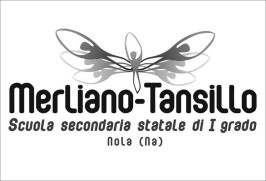 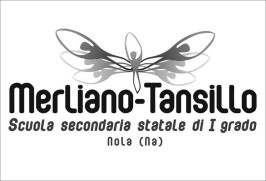 “MERLIANO - TANSILLO”Via Seminario, 68 - 80035 - Nola (NA)  -  Tel. 0818231231 - Fax 08118495725 -    Ambito 19 – Cod. mec. NAMM622004 - C.F. 92018480639 –E-mail: namm622004@istruzione.it ; pec: namm622004@pec.istruzione.itweb site http://www.merliano-tansillo.edu.itModulo Integrativo per L ‘ISCRIZIONE ALLA SCUOLA SECONDARIA STATALE DI PRIMO GRADO per l’ a.s. 2019/20
        Alla Dirigente Scolastica della Scuola Secondaria Statale  di Primo Grado “MERLIANO-TANSILLO” Nola (Na)NAAnnnnn((((8888(8((n(Nola  (in base alle norme sullo snellimento dell’attività amministrativa, consapevoli della responsabilità cui va incontro in caso di dichiarazione non corrispondente al vero
  (artt. 75 e 76 DPR 445/2000)I genitori dichiaranol’alunna/o__________________________________		(cognome e nome)	(codice fiscale)è nato/ a	 Prov. (	) il	è cittadino □ italiano □ altro (indicare nazionalità)(se non è nato in Italia specificare l’età di arrivo in Italia )	è residente a	 Prov. (	)	CAPVia/Vico/Piazza	n.	 Tel.	Cell.	_________Altri recapiti telefonici			L’alunna/o è diversamente abile  □            Diagnosi consegnata □L’alunna/o è affetto da DSA □	L’alunno è affetto da BES (Bisogni Educativi Speciali) □	Diagnosi consegnata □L’alunna/o è stat__ sottopost__ alle vaccinazioni obbligatorie        □ SI        □ NO  (C.M. 18902 del 07/11/2018 art.3 bis D.L.7/06/2017n.73,convertito                                                                                                                                      L.31/07/2017,n.119 )                	     				  La propria famiglia convivente è composta, oltre all'alunno, da:Alunna/o in affido ai servizi sociali	 □ sì	□  no Alunna/o proveniente da famiglia, ove, per motivi diversi, vivano con un solo genitore □ si    □   no
( celibe - nubile - vedovo - vedova - divorziato - divorziata - separato - separata);Firme di autocertificazione :Padre :---------------------------------------e  Madre -----------------------------------    (Leggi 15/1968,127/1997,131/1998; DPR 445/2000) da sottoscrivere al momento della presentazione della domanda all’impiegato della scuola)Il sottoscritto, presa visione dell’informativa resa dalla scuola ai sen.si dell’articolo 13 del decreto legislativo n.196/2003 e del Regolamento (UE)  2016/79, dichiara di essere consapevole che la scuola può utilizzare i dati contenuti nella presente autocertificazione esclusivamente nell’ambito e per i fini istituzionali propri della Pubblica Amministrazione (Decreto legislativo 30.6.2003, n. 196 e Regolamento ministeriale 7.12.2006, n. 305)I sottoscritti dichiarano di aver effettuato la scelta nell’osservazione delle norme del Codice Civile in materia di responsabilità genitoriale (D.L.gvo die. 2013,
n° 154) Pertanto dichiarano di aver effettuatole scelte nell’Osservanza delle norme del Codice Civile sopra richiamate, in materia di responsabilità genitoriale
(D. Leg..vo n° 154, 28 dicembre 2013 - art. 316 comma 1 - 337 ter comma 3-337 quater comma 3).Firma di autocertificazione :  Padre……………………………….__ e   Madre   ………………………………..         Firma congiunta se i genitori sono divorziati o separati; altrimenti, a firma dell’affidatario, il quale si obbliga a comunicare alla scuola eventuali variazioni
dell’affido. 1 genitori dichiarano se concordano che la scuola effettui le comunicazioni più rilevanti, tra cui quelle relative alla valutazione, a entrambi i
genitori o soltanto all‘affidatario.N.B. I dati rilasciati sono utilizzati dalla scuola nel rispetto delle norme sulla privacy, di cui al Regolamento definito con Decreto Ministeriale 7 dicembre
2006, n. 305-Scelta di avvalersi dell 'insegnamento della religione cattolica                                       SI   □         NO□Se esonerato, durante l’ora di religione svolgerà attività didattico/formative alternative:    □ attività di studio autonoma con assistenza di personale docente□ attività didattico /formative alternative□ non frequenza della scuola nelle ore di insegnamento di religione cattolicaLa scelta operata con effetto per l’intero anno scolastico sarà valutata in relazione alle risorse di organico  assegnato alla scuola.Scelta seconda lingua straniera    FRANCESE           □               SPAGNOLO     □In caso di eventuale esubero delle iscrizioni i criteri per accogliere la domanda risultano essere:Provenienza territorialeAlunni che risiedono e che hanno parenti a Nola.Alunni con legge 104.Alunni  che  hanno genitori che lavorano a Nola.Alunni provenienti dai paesi viciniori. Firma dei genitori o chi esercita la potestà per gli alunni della Scuola Secondaria Statale di 1 Grado  
 Nel caso di genitori separati/divorziati è prevista la firma di entrambi i genitori (cfr. articolo 155
 del codice civile, modificato dalla legge 8 febbraio 2006, n. 54)Firma del padre	 e Firma della madre	I Sottoscritti dichiarano di essere consapevoli che la domanda di iscrizione deve essere perfezionata previo pagamento di un contributo per   l’iscrizione come deliberato dal Consiglio di Istituto, delibera del 29/11/2017, ai sensi della L. 40/2007 art. 13.Ad iscrizione accolta, è richiesto :1-Versamento di euro 30,00 (trenta,00)  CONTO CORRENTE POSTALE n° 11243805
Intestato a Scuola Secondaria Statale di primo grado “Merliano –Tansillo” - Nola (Na)   - Causale: contributo iscrizione - da consegnare in Segreteria. Tale erogazione contribuisce ad affrontare i costi per:-Polizza integrativa assicurativa dell’ alunno libretto di giustifica ( €10,00 quota obbligatoria);-Innovazione Tecnologica,Materiale di facile consumo,Ampliamento Offerta Formativa,Interventi art.39 c.2e3 L.129/2018€ 20,00 contributo volontario).2-Certificato medico del medico dell’Asl di idonietà a svolgere attività ginnica non agonisticaI sottoscritti dichiarano di essere consapevoli che:I dati richiesti (ai sensi del DPR 275/99, Regolamento dell’Autonomia Scolastica) sono funzionali alla gestione di eventualiiscrizioni in esubero all’equilibrata formazione delle classi, nel rispetto dei criteri deliberati dal Consiglio d’istituto del 29.11.2017 n° 162 (Leggi
1571968,127/1997,131/1998; DPR 445/2000);La scuola può utilizzare i dati contenuti nella presente autocertificazione esclusivamente nell’ambito e per fini istituzionali propridella Pubblica Amministrazione (Decreto legislativo 30.06.2003 n.l96 , Regolamento (UE) 2016/79 e Regolamento Ministeriale 7.12.2006 n. 305);Affermano di aver preso visione dell’Informazione sulla Privacy la cui pubblicazione è sul sito della scuolaFoto e Video realizzati in occasione di eventi scolastici saranno pubblicati sul sito web della scuola per fini didattici, informativi,
formativi ,propagandistici etc.Di accettare nella sua interezza il PTOF avendone presa visione e sottoscrivendo il PATTO EDUCATIVO di CORRESPONSABILITA’.Firma	 e 	_________________________________(padre )	(madre )INDIRIZZO DI POSTA ELETTRONICA DEL PADRE:_______________________________________________INDIRIZZO DI POSTA ELETTRONICA DELLA MADRE: ____________________________________________________Richieste opzionali:Frequenza di fratello/sorella nella scuola: se sì, indicare nome, classe e sezione che frequenta:___________________________Inserimento stessa classe con l’alunno:_______________________________________________AUTORIZZAZIONE PRONTO SOCCORSONoi sottoscritti. Padre	 e Madre____________	dell’alunno		AUTORIZZIAMOla scuola, in caso di necessità, a richiedere l’intervento del 118 o a condurre il proprio figlio al Pronto Soccorso
accompagnato da personale scolastico a ciò delegato.Noi sottoscritti EVIDENZIAMOche nostro figlio è affetto dalle seguenti patologie che richiedono particolari comportamenti :
PATOLOGIA	COMPORTAMENTO________________Siamo consapevoli ed autorizziamo che i dati fomiti saranno trattati in osservanza dei presupposti e dei limiti stabiliti dal
Codice 196/2003 e Regolamento (UE) 2016/79 e dalle leggi vigenti.Firma padre	 e Firma madre___________________	AUTORIZZAZIONE CUMULATIVA( ai sensi dei decreto legislativo n.196 dei 30.06.2003 e Regolamento (UE) 2016/679“Codice in materia di protezione dei dati personali)Noi sottoscritti (padre)	e (madre)	,genitori dell’alunno	classe	sez.	AUTORIZZIAMOnostro figlio	a:partecipare a tutte le iniziative didattico-formative, coerenti con il P.T.O.F.2019/22, organizzate da questa Istituzione Scolastica ( interventi di esperti, interventi formativi delle Forze dell’Ordine, altro);a tutte le uscite didattiche organizzate sul territorio cittadino;a pubblicare sul sito web della scuola la documentazione realizzata in digitale, e/o altro relativa ai percorsi formativi realizzati.Firma del padre	 e Firma della madre	PATTO EDUCATIVO di CORRESPONSABILITA'INTRODUZIONEPer rendere effettiva la piena partecipazione dei genitori e degli alunni, la Scuola secondaria di primo grado “MERLIANO TANSILLO”, nel rispetto del DPR n. 235/2007, del DPR n. 249/’98 modificato e ai sensi del DPR 245/2007,CHIEDEalle famiglie di sottoscrivere, previa accettazione e condivisione, il presente PATTO EDUCATIVO CORRESPONSABILITA’, insieme con il Dirigente scolastico e tutti i docenti della Scuola.Tale Patto, alla luce dell’esperienza formativa, mette in evidenza i punti significativi su cui si ritiene indispensabile la piena e ferma coerenza da parte delle famiglie nell’azione educativa della ScuolaPatto educativo di corresponsabilitàLa scuola è l’ ambiente di apprendimento in cui promuovere la formazione di ogni studente, la sua interazione sociale, la sua crescita civile. L’ interiorizzazione delle regole può avvenire solo con una fattiva collaborazione con la famiglia; pertanto la scuola persegue l’obiettivo di costruire un’ alleanza educativa con i genitori, mediante relazioni costanti nel rispetto dei reciproci ruoli. A tal fine questo Istituto, in piena sintonia con quanto stabilito dal Regolamento delle studentesse e degli studenti DPR 245/2007,PROPONEil seguente Patto educativo di corresponsabilità finalizzato a definire in maniera puntuale e condivisa diritti e doveri nel rapporto tra istituzione scolastica autonoma, famiglia e studenti. Il rispetto di tale patto costituisce la condizione indispensabile per costruire un rapporto di fiducia reciproca, per potenziare le finalità dell’ Offerta Formativa e per guidare gli studenti al successo scolastico.   La scuola si impegna a:Fornire una formazione culturale e professionale qualificata, aperta alla pluralità delle idee, nel rispetto dell’identità di ciascun studente.Offrire un ambiente favorevole alla crescita integrale della persona, garantendo un servizio didattico di qualità in un ambiente educativo sereno, nel rispetto dei tempi e dei ritmi di apprendimento di ciascuno studente.Offrire iniziative concrete per il recupero di situazioni di svantaggio e di ritardo, per favorire il successo formativo e combattere la dispersione scolastica, oltre a promuovere il merito ed incentivare le situazioni di eccellenza.Favorire la piena inclusione degli studenti diversamente abili; promuovere l’accoglienza e l’inclusione degli studenti stranieri, tutelandone la lingua e la cultura, con iniziative interculturali; stimolare riflessioni ed attivare percorsi volti al benessere e alla tutela della salute degli studenti.Garantire la massima trasparenza nelle valutazioni e nelle comunicazioni mantenendo un costante rapporto con le famiglie, anche attraverso strumenti tecnologicamente avanzati, nel rispetto della privacy.Comunicare alle famiglie l’andamento didattico e disciplinare (valutazioni, assenze, ritardi.) allo scopo di ricercare ogni possibile sinergia.Offrire un ambiente in regola con le vigenti norme di sicurezza;Monitorare periodicamente il fabbisogno di alunni e docenti sull’uso delle tecnologie digitali e l'uso sicuro e consapevole di Internet e rendere gli spazi virtuali luoghi più sicuri per gli alunni      I docenti si impegnano a:Creare un clima di serenità e di cooperazione con i genitori.Promuovere con ogni singolo alunno un rapporto di relazione aperto al dialogo e alla collaborazione.Incoraggiare il progresso nell’apprendimento e l’autostima negli studenti.Rispettare la cultura e la religione delle famiglie e degli studenti.Attivare percorsi di studio che garantiscano il rispetto della normativa vigente, la prevenzione del disagio e della dispersione.Realizzare i curricoli disciplinari, le scelte organizzative e le metodologie didattiche elaborate nel Piano Triennale dell’Offerta Formativa.Collaborare con Enti, Associazioni culturali/sportive e di volontariato.Educare al rispetto di sé e degli altri, cercando di prevenire qualsiasi forma di pregiudizio e di emarginazione ed episodi di bullismo.Essere puntuali alle lezioni, precisi nelle consegne di programmazioni, verbali e negli adempimenti previsti dalla scuola.Non usare in classe il cellulare.Essere attenti alla sorveglianza degli studenti in classe, nell’intervallo, all'uscita e a non abbandonare la classe senza averne dato avviso al Dirigente Scolastico o a un suo Collaboratore.Programmare l’attività didattica tenendo conto dei carichi di lavoro.Esplicitare i criteri per la valutazione delle verifiche orali, scritte e di laboratorio.Comunicare a studenti e genitori con chiarezza i risultati delle verifiche scritte,orali e di laboratorio.Effettuare almeno il numero minimo di verifiche previsto dai diversi ambiti disciplinari.Correggere e consegnare i compiti entro 15 giorni e, comunque, prima della prova successiva.Favorire la capacità di iniziativa, di decisione e di assunzione di responsabilità.Lavorare in modo collegiale con i colleghi della stessa disciplina, con i colleghi dei consigli di classe e con l’intero corpo docente della scuola nelle riunioni del Collegio dei docenti.Pianificare il proprio lavoro, in modo da prevedere anche attività di recupero e sostegno il più possibile personalizzate.Comunicare alle famiglie l’andamento didattico e disciplinare (valutazioni, assenze, ritardi,…) allo scopo di ricercare ogni possibile sinergia.Osservare le norme di sicurezza dettate dal Regolamento d’Istituto.Educare gli alunni ad un comportamento lecito e rispettoso delle norme stabilite dal Regolamento d’Istituto e loro integrazioni per l’uso dei telefoni cellulari e altri dispositivi mobili durante le attività didattiche.Illustrare agli alunni le regole di utilizzo di Internet contenute nel documento di e-Safety Policy e promuovere tematiche legate alla sicurezza online.     Gli studenti si impegnano a:Conoscere e rispettare il Regolamento d’ Istituto.Conoscere l’Offerta Formativa presentata dagli insegnanti.Favorire la comunicazione scuola/famiglia.Essere puntuali alle lezioni e frequentarle con regolarità.Spegnere i telefoni cellulari e gli altri dispositivi elettronici durante le ore di lezione (C.M.15.3.07).Lasciare l’aula solo se autorizzati dal docente.Chiedere di uscire dall’aula solo in caso di necessità ed uno per volta.Seguire con attenzione le attività didattiche e intervenire in modo pertinente, contribuendo ad arricchire le lezioni con le proprie conoscenze ed esperienze.Usare un linguaggio consono all’ambiente educativo.Assumere un comportamento corretto con tutti i membri della comunità scolastica, nel rispetto dei singoli ruoli.Rispettare le diversità personali e culturali, la sensibilità altrui.Rispettare gli spazi, gli arredi ed i laboratori della scuola.Partecipare al lavoro scolastico individuale e/o di gruppo.Assolvere assiduamente agli impegni di studio.Sottoporsi regolarmente alle veridiche previste dai docenti.Mantenere in ambito scolastico e in ogni sede di attività un comportamento e un abbigliamento decorosi e rispettosi del luogo formativo in cui si trovano.Evitare di provocare danni a cose, persone, suppellettili e al patrimonio della scuola.Osservare le norme di sicurezza dettate dal Regolamento d’ Istituto.     I genitori si impegnano a:Conoscere l’Offerta Formativa della scuola.Instaurare un dialogo costruttivo con tutto il personale della scuola.Rispettare la libertà di insegnamento dei docenti e la loro competenza valutativa.Tenersi aggiornati su impegni, scadenze,iniziative scolastiche, controllando quotidianamente le comunicazioni scuola-famiglia, partecipando con regolarità alle riunioni previste.Rispettare l’orario di ingresso a scuola, limitare le uscite anticipate a casi eccezionali e documentati, giustificare puntualmente le assenze e i ritardi.Controllare sul libretto le giustificazioni di assenze e ritardi del proprio figlio, contattando anche la scuola per accertamenti.Controllare che l’alunno rispetti le regole della scuola, partecipi responsabilmente alle attività didattiche, svolga i compiti assegnati, sia quotidianamente fornito di libri e corredo scolastico.Tenersi costantemente informati sull’andamento didattico e disciplinare dei propri figli nei giorni e nelle ore di ricevimento dei docenti.Invitare il proprio figlio a non far uso in classe di cellulari o di altri dispositivi elettronici o audiovisivi.Essere reperibile in caso di urgenza di qualsiasi natura.Essere disponibili ad assicurare la frequenza ai corsi di recupero e di potenziamento.Rifondere i danni arrecati per dolo o colpa grave.Rivolgersi ai docenti e al Dirigente Scolastico in presenza di problemi didattici o personali.Informare a scuola di eventuali problematiche che possono avere ripercussioni sull’andamento scolastico dello studente.Intervenire tempestivamente e collaborare con il Dirigente scolastico o un suo delegato e con il Consiglio di Classe nei casi di scarso profitto e/o di indisciplina.Prelevare in maniera puntuale i propri figli all'uscita di scuola. Solo in caso di regolare autorizzazione ai sensi dell’art. 19 bis della Legge 172 del 2017 (Disposizioni in materia di uscita dei minori di 14 anni dai locali scolastici), gli alunni minori di 14 anni possono uscire  autonomamente  dai  locali  scolastici  al  termine dell'orario  delle  lezioniOsservare le norme di sicurezza dettate dal Regolamento d’Istituto.Sostenere la scuola nel promuovere la sicurezza online dei propri figli e approvare il documento di  e-Safety PolicyDisponibile sul sito della scuola.	IL DIRIGENTE SCOLASTICO 							           prof. ssa Maria Rosaria Guerriero (Firma autografa sostituita a mezzo stampa ai sensi dell’art.3 comma 2 del D.LGV N.39/93)I sottoscritti…….……………………………………………… Genitori dell’alunno/a ………………………………………Classe….... Sez. ..…... Ricevono il Patto Educativo di Responsabilità e si impegnano a rispettarlo e a farlo rispettare al proprio figlio/a. Nola lì: ……………………………….				firma …...……………………	…………………………….Oggetto: Richiesta uscita autonoma alunno al termine delle lezioni – Anno Scolastico 2019/20.Il/La sottoscritta                              ___________________     (C.F.______________________________________)    Nato/a a  _________________________prov    _______   il  __________________ residente a _______________	CAP _________________ via                                         ______________                                                  n.  ______E  il/la sottoscritto/a                                                        ________________            (C.F.                                _              )nato/ a                                                      prov.   _____ il  _______          residente a ________________________	CAP                         via                     ____________________________n._____________[  ] in qualità di genitori esercenti la responsabilità genitoriale[  ] in qualità di genitore unico esercente la responsabilità genitoriale[  ] in qualità di tutore/soggetto affidatario ai sensi della L. 4 maggio 1983 nr. 184dell’alunno/a                                                ____________________ _   , frequentante la classe   ___sez______DICHIARANO       di essere consapevoli che, al di fuori dell'orario scolastico, la vigilanza ricade interamente sulla famiglia;       di essere impossibilitati a garantire all'uscita da scuola la presenza di un genitore o di altro soggetto maggiorenne;	che, pur minore di 14 anni, il/la proprio/a figlio/a (o minore in affidamento L. 184/1983) possiede un grado di maturità tale da consentirgli di effettuare il percorso scuola‐casa in sicurezza;	che il/la proprio/a figlio/a (o minore in affidamento L. 184/1983) conosce il percorso scuola‐casa per averlo più volte effettuato, anche da solo;        che tale percorso non manifesta profili di pericolosità particolare, rispetto al tipo di strade e di traffico relativo;        che si impegnano a comunicare alla scuola eventuali variazioni delle circostanze sopra descritte; 	che si impegnano a ritirare personalmente (o per mezzo di persona delegata maggiorenne) il/la proprio/a figlio/a (o minore in affidamento L. 184/1983) in caso di uscita anticipata per motivi personali, su eventuale richiesta della scuola e nel caso insorgano motivi di sicurezza;	di essere a conoscenza che, ai sensi dell’art. 19 bis del Decreto Legge 16 ottobre 2017, coordinato con la legge di conversione del 04/12/2017 n.172 , “I genitori esercenti la responsabilità genitoriale, i tutori e i soggetti affidatari ai sensi della legge 4 maggio 1983, n. 184, dei minori di 14 anni, in considerazione dell'età di questi ultimi, del loro grado di autonomia e dello specifico contesto, nell'ambito di un processo volto alla loro auto responsabilizzazione, possono autorizzare le istituzioni del sistema nazionale di istruzione a consentire l'uscita autonoma dei minori di 14 anni dai locali scolastici al termine dell'orario delle lezioni. L'autorizzazione esonera il personale scolastico dalla responsabilità connessa all' adempimento dell'obbligo di vigilanza.”AUTORIZZANOil/la proprio/a figlio/a (o minore in affidamento L. 184/1983) ad uscire autonomamente senza la presenza di accompagnatori al termine delle lezioni in orario curricolare ed extracurricolare, esonerando completamente l’Istituzione Scolastica da qualsiasi responsabilità civile e penale per gli eventuali eventi dannosi successivi all’uscita da scuola del/la proprio/a figlio/aIn caso in cui firmi un solo genitoreIl sottoscritto ___________________________________-consapevole delle conseguenze amministrative e penali per chi rilasci dichiarazioni non corrispondenti a verità, ai sensi del DPR 245/2000, dichiara di aver effettuato la scelta/richiesta in osservanza delle disposizioni sulla responsabilità genitoriale di cui agli artt. 316, 337 ter e 337 quater del codice civile, che richiedono il consenso di entrambi i genitori”.Nola, lì  ________________ Firme degli/dell’esercenti/e la potestà genitoriale        ______________________________________________________________________________________________11/La sottoscritt    in qualità di□ padre	□ tutore□ affidatario11/La sottoscrittin qualità di□ madre	□ tutrice□ affidatario     dell’alunno/aCHIEDE L’ISCRIZIONE alla classedì codesta scuola per l'a.s, 2019/20 consapevole della proposta dell’Istituto che il Tempo Scuola è di 30 ore articolato  su 5 giorni (dal lunedì al venerdì)  dì codesta scuola per l'a.s, 2019/20 consapevole della proposta dell’Istituto che il Tempo Scuola è di 30 ore articolato  su 5 giorni (dal lunedì al venerdì)  dì codesta scuola per l'a.s, 2019/20 consapevole della proposta dell’Istituto che il Tempo Scuola è di 30 ore articolato  su 5 giorni (dal lunedì al venerdì)  Cognome e nomeLuogo e data di nascitaGrado di parentaleAttività lavorativaTitolo di Studio